Dotazník k vypracovaniu Programu hospodárskeho a sociálneho rozvoja obce Kráľová nad Váhom 2021 - 2027 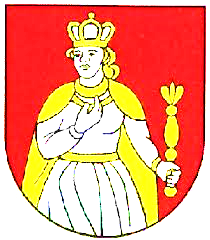 	/dotazník pre podnikateľov, organizácie, združenia, spolky.../Vyplnením tohto dotazníka prispejete ku kvalitnému spracovaniu Programu hospodárskeho a sociálneho rozvoja obce Kráľová nad Váhom, čo je základný dokument, ktorým sa bude riadiť rozvoj obce v rokoch 2021 - 2027. Otázky označené hviezdičkou (*) sú povinné.Zadajte názov subjektu, za ktorý vypĺňate dotazník (názov firmy, organizácie, spolku...) *.............................................................. .......................................................................................Zadajte rok vzniku/založenia subjektu *.....................................................................................................................................................Stručne popíšte oblasť, v ktorej subjekt pôsobí (čomu sa venujete v rámci podnikateľskej/ záujmovej alebo inej činnosti) *..........................................................................................................................................................................................................................................................................................................Ako hodnotíte rozvoj a napredovanie obce v posledných 5 rokoch? *☐ Pozitívne☐ Negatívne☐ Neviem posúdiťAko hodnotíte možnosti trávenia voľného času v obci? *Ohodnoťte číslicou od 1 do 5 (1 = najlepšie, 5 = najhoršie)Ako hodnotíte úroveň služieb pre turistov? *Ohodnoťte číslicou od 1 do 5 (1 = najlepšie, 5 = najhoršie) ...............Ako hodnotíte kvalitu ciest, ulíc a chodníkov? *Ohodnoťte číslicou od 1 do 5 (1 = najlepšie, 5 = najhoršie) ...............Ako hodnotíte stav historických a kultúrnych pamiatok? *Ohodnoťte číslicou od 1 do 5 (1 = najlepšie, 5 = najhoršie) ...............Ako hodnotíte kvalitu životného prostredia? *Ohodnoťte číslicou od 1 do 5 (1 = najlepšie, 5 = najhoršie) ...............V ktorých oblastiach vidíte najväčšie nedostatky obce Kráľová nad Váhom? Prosím, vyberte maximálne 2 oblasti. *☐ ekonomika a podnikateľské prostredie (atraktivita prostredia pre podnikanie, tvorba pracovných miest)☐ poľnohospodárstvo (rastlinná a živočíšna výroba)☐ cestovný ruch (atraktivita prostredia pre návštevníkov)☐ technická infraštruktúra (napr. kvalita ciest a chodníkov, pripojenie na kanalizáciu, vodovod, kamerové systémy, verejný rozhlas, stav budov, pokrytie mobilným signálom, dostupnosť k internetu a pod.)☐ dopravná infraštruktúra (možnosti prepravy v rámci obce, dopravné napojenie obce na okolité obce a väčšie mestá, okresné mesto a pod.)☐ sociálna infraštruktúra (dostupnosť a kvalita sociálnych služieb, dostupnosť vzdelania, dostupnosť spoločenských a kultúrnych inštitúcií/podujatí a pod.)☐ celkový rozvoj obce☐ životné prostredie (kvalita ovzdušia, vody, pôdy, odpadové hospodárstvo a pod.)Poznáte rozvojové plány obce? *☐ Áno☐ Čiastočne☐ NieNa ktoré oblasti by sa mal podľa Vás sústrediť rozvoj obce v nasledujúcich rokoch? Prosím, vyberte maximálne 5 oblastí. *☐ rekonštrukcia ciest a chodníkov☐ podpora rozvoja podnikania a tvorby pracovných miest☐ rekonštrukcia verejných budov☐ rozširovanie ponuky a kvality obchodu a služieb☐ starostlivosť o kultúrne a historické pamiatky☐ vybudovanie nových ihrísk a športovísk☐ podpora vzdelávania☐ informovanosť obyvateľov o veciach verejných☐ ochrana prírody a životného prostredia☐ úprava verejných priestranstiev☐ rozvoj cestovného ruchu☐ bytová výstavba a nové stavebné pozemky☐ kultúrne a spoločenské podujatia☐ poskytovanie sociálnej starostlivosti☐ Iné (doplňte): ..............................................................................................................................................................................................................................................................................Ako hodnotíte služby obce a obecného úradu? *Ohodnoťte číslicou od 1 do 5 (1 = najlepšie, 5 = najhoršie) ...............Aké konkrétne projekty navrhujete vo Vašej obci realizovať?....................................................................................................................................................................................................................................................................................................................................................................................................................................................................................................................................................................................................................Priestor pre Vaše doplňujúce návrhy a názory................................................................................................................................................................................................................................................................................................................................................................................................................................................................Pripomienky a námietky................................................................................................................................................................................................................................................................................................................................................................................................................................................................Ďakujeme za vyplnenie dotazníka!